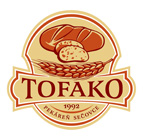 Tofako plus sr.o. Družstevná 1189/7, 078 01 SečovceVÝZVA NA PREDKLADANIE PONÚKZákazka z výnimky– prieskum trhuPredmet zákazky:Modernizácia podnikania v spoločnosti Tofako plus s.r.o. – stavebné práceVerejné obstarávanie realizované postupom zadávania zákazky z výnimky - vyhlásené osobou, ktorej verejný obstarávateľ poskytne viac ako 50% finančných prostriedkov na nákup tovarov, podľa § 8, ods.1 avšak nespadá pod písm. a) ani pod písm. b)..V Sečovciach, dňa 28.01.2024Mgr. Norbert Tóth,konateľSúlad Výzvy na predkladanie ponúk (ďalej len „Výzva“) so zákonom č. 343/2015 Z. z. o verejnom obstarávaní a o zmene a doplnení niektorých zákonov v znení neskorších predpisov (ďalej len „zákon o verejnom obstarávaní“) potvrdzuje:V Trnave, dňa 28.01.2024                    Ing.Stanislav Rízek,     osoba poverená administráciou procesu VOIdentifikácia verejného obstarávateľa  Názov: Tofako plus s.r.o.  IČO: 46995145  Sídlo: Družstevná 1189/7, 078 01 Sečovce  Krajina: Slovenská republika Kontaktná osoba: Ing. Stanislav Rízek Telefón: 0911733111 E-mail: rizek@externeobstaravanie.sk Internetová stránka: www.tofako.sk Predmet zákazkyPredmetom zákazky je: Modernizácia podnikania v spoločnosti Tofako plus s.r.o. – stavebné práceKomplexnosť zákazky a rozdelenie zákazky na časti je nasledovné: požaduje sa ponuka na celý predmet zákazky - zákazka nie je rozdelená na častiCelková predpokladaná hodnota zákazky je 103 216,17 € bez DPH. Spoločný slovník obstarávania (CPV):45.00.00.00.-7 – Stavebné práce Stručný opis predmetu zákazky a opis obstarávania: Predmetom zákazky je rekonštrukcia predajne TOFAKO na Štúrovej ulici v KošiciachPodrobné vymedzenie predmetu zákazky je v prílohe č.1 Opis predmetu zákazky tejto Výzvy. Výsledkom verejného obstarávania bude zadanie zákazky na vykonanie prác.Predmet zákazky bude financovaný z nenávratného finančného príspevku PRV a z rozpočtových prostriedkov verejného obstarávateľa. Miesto, termín a spôsob plneniaMiestom plnenia predmetu zákazky je: predajňa TOFAKO, Štúrova ulica, Košice.Trvanie zmluvy alebo lehota na ukončenie plnenia je do 6 mesiacov od prevzatia staveniska. Predmet zákazky bude plnený spôsobom podľa obchodných podmienok uvedených v návrhu zmluvy v prílohe č. 3 tejto Výzvy. Komunikácia medzi verejným obstarávateľom a uchádzačmi/záujemcamiPoskytovanie vysvetlení, odovzdávanie podkladov a komunikácia („ďalej len komunikácia“) medzi verejným obstarávateľom/záujemcami a uchádzačmi sa bude uskutočňovať v štátnom (slovenskom) jazyku a spôsobom, ktorý zabezpečí úplnosť a obsah týchto údajov uvedených v ponuke, podmienkach účasti a zaručí ochranu dôverných a osobných údajov uvedených v týchto dokumentoch. Verejný obstarávateľ bude pri komunikácii s uchádzačmi, resp. záujemcami postupovať v zmysle § 20 ZVO prostredníctvom komunikačného rozhrania systému IS JOSEPHINE. Tento spôsob komunikácie sa týka akejkoľvek komunikácie a podaní medzi verejným obstarávateľom a záujemcami, resp. uchádzačmi. IS JOSEPHINE je na účely tohto verejného obstarávania softvér na elektronizáciu zadávania verejných zákaziek. IS JOSEPHINE je webová aplikácia na doméne https://josephine.proebiz.com. Na bezproblémové používanie IS JOSEPHINE je nutné používať jeden z podporovaných internetových prehliadačov: a) Firefox verzia 13.0 a vyššia b) Google Chrome c) Microsoft Edge. Pravidlá pre doručovanie - zásielka sa považuje za doručenú záujemcovi/uchádzačovi ak jej adresát bude mať objektívnu možnosť oboznámiť sa s jej obsahom, tzn. akonáhle sa dostane zásielka do sféry jeho dispozície. Za okamih doručenia sa v IS JOSEPHINE považuje okamih jej odoslania v IS JOSEPHINE a to v súlade s funkcionalitou systému. Ak je odosielateľom zásielky verejný obstarávateľ, tak záujemcovi resp. uchádzačovi bude na ním určený kontaktný e-mail/e-maily bezodkladne odoslaná informácia o tom, že k predmetnej zákazke existuje nová zásielka/správa. Záujemca, resp. uchádzač sa prihlási do systému a v komunikačnom rozhraní zákazky bude mať zobrazený obsah komunikácie - zásielky, správy. Záujemca, resp. uchádzač si môže v komunikačnom rozhraní zobraziť celú históriu o svojej komunikácii s verejným obstarávateľom.  Ak je odosielateľom zásielky záujemca, resp. uchádzač, tak po prihlásení do systému a k predmetnému obstarávaniu môže prostredníctvom komunikačného rozhrania odosielať správy a potrebné prílohy verejnému obstarávateľovi. Takáto zásielka sa považuje za doručenú verejnému obstarávateľovi okamihom jej odoslania v IS JOSEPHINE v súlade s funkcionalitou systému. Verejný obstarávateľ odporúča záujemcom, ktorí chcú byť informovaní o prípadných aktualizáciách týkajúcich sa zákazky prostredníctvom notifikačných e-mailov, aby v danej zákazke zaklikli tlačidlo „ZAUJÍMA MA TO“ (v pravej hornej časti obrazovky). Notifikačné e-maily sú taktiež doručované záujemcom, ktorí sú evidovaní na elektronickom liste záujemcov pri danej zákazke. Verejný obstarávateľ umožňuje neobmedzený a priamy prístup elektronickými prostriedkami k súťažným podkladom a k prípadným všetkým doplňujúcim podkladom. Verejný obstarávateľ tieto všetky podklady / dokumenty bude uverejňovať ako elektronické dokumenty v príslušnej časti zákazky v systéme JOSEPHINE. Vyhotovenie ponukyUchádzač predkladá ponuku v elektronickej podobe v lehote na predkladanie ponúk. Ponuka je vyhotovená elektronicky v zmysle § 49 ods. 1 písm. a) ZVO a vložená do IS JOSEPHINE umiestnenom na webovej adrese https://josephine.proebiz.com/.Elektronická ponuka sa vloží vyplnením ponukového formulára a vložením požadovaných dokladov a dokumentov v IS JOSEPHINE umiestnenom na webovej adrese https://josephine.proebiz.com/. V predloženej ponuke prostredníctvom IS JOSEPHINE musia byť pripojené požadované naskenované doklady (odporúčaný formát je „*.pdf“) a vyplnenie položkového elektronického formulára, ktorý zodpovedá návrhu na plnenie kritérií. Ak ponuka obsahuje dôverné informácie, uchádzač ich v ponuke viditeľne označí.  Uchádzačom navrhovaná cena za dodanie požadovaného predmetu zákazky, uvedená v ponuke uchádzača, bude vyjadrená v EUR (Eurách) s presnosťou na dve desatinné miesta a vložená do IS JOSEPHINE v tejto štruktúre: cena bez DPH, sadzba DPH, cena s alebo bez DPH (pri vkladaní do systému IS JOSEPHINE označená ako „celková cena (kritérium hodnotenia)“). Po úspešnom nahraní ponuky do IS JOSEPHINE je uchádzačovi odoslaný notifikačný informatívny e-mail (a to na emailovú adresu užívateľa uchádzača, ktorý ponuku nahral). Ponuka uchádzača predložená po uplynutí lehoty na predkladanie ponúk sa elektronicky neotvorí. Uchádzač môže predloženú ponuku vziať späť do uplynutia lehoty na predkladanie ponúk. Uchádzač pri odvolaní ponuky postupuje obdobne ako pri vložení prvotnej ponuky (kliknutím na tlačidlo „Stiahnuť ponuku“ a predložením novej ponuky). Podmienky účastiUchádzač musí spĺňať nasledujúce podmienky účasti:         
Podmienky účasti týkajúce sa osobného postavenia    
1. Doklad o oprávnení uchádzača dodávať tovar, uskutočňovať stavebné práce alebo poskytovať službu. 2. Doklad o tom, že na majetok potenciálneho dodávateľa nie je vyhlásený konkurz, nie je v reštrukturalizácii, nie je v likvidácii3. Doklad o tom, že uchádzač neporušil v predchádzajúcich 3 rokoch od vyhlásenia Výzvy na predloženie cenovej ponuky zákaz nelegálnej práce a nelegálneho zamestnávania4. Doklad o tom, že štatutárny orgán uchádzača, člen štatutárneho orgánu, člen dozornej rady, ani prokurista nie sú právoplatne odsúdení za trestný čin podvodu, za trestný čin korupcie, za trestný čin poškodzovania finančných záujmov EÚ, za trestný čin legalizácie príjmu z trestnej činnosti, za trestný čin založenia, zosnovania a podporovania zločineckej skupiny, alebo za trestný čin machinácie pri verejnom obstarávaní a verejnej dražbe, trestné činy súvisiace s terorizmom alebo spojené s teroristickými aktivitami, využívanie detskej práce alebo iných foriem obchodovania s ľuďmi).Uchádzač môže predbežne nahradiť tieto doklady Jednotným európskym dokumentom, čestným vyhlásením alebo vyhlásením o zaregistrovaní sa v zozname hospodárskych subjektov spolu s platnou registráciou. Uchádzač vyššie požadované dokumenty zaregistrované v informačných systémoch verejnej správy (napr. výpis z obchodného/živnostenského registra) v súlade so zákonom č. 177/2018 o niektorých opatreniach na znižovanie administratívnej záťaže využívaním informačných systémov verejnej správy a o zmene a doplnení niektorých zákonov v znení neskorších predpisov (zákon proti byrokracii) alebo už zverejnené nepredkladá - uvedie iba internetovú adresu/hypertextový link, na ktorom požadované dokumenty verejne sprístupnené. Čestné vyhlásenie – vzor je uvedený v prílohe č.4 tejto Výzvy.Uchádzač zároveň musí spĺňať podmienku účasti podľa § 32, ods.1, písm. f) – nemá uložený zákaz účasti vo verejnom obstarávaní potvrdený konečným rozhodnutím v SR alebo štáte sídla, miesta podnikania alebo obvyklého pobytu. Verejný obstarávateľ si túto skutočnosť overí nahliadnutím do Registra osôb zo zákazom, vedenom na https://www.uvo.gov.sk/vestnik-a-zoznam-registrov/zoznam-podnikatelov-a-suvisiace-registre/register-osob-so-zakazom-490.html.Uchádzač zapísaný do zoznamu hospodárskych subjektov vedeného Úradom pre verejné obstarávanie, podľa § 152 zákona o verejnom obstarávaní, môže doklady požadované podľa § 32 ods. 2 zákona o verejnom obstarávaní nahradiť predložením výpisu zo zoznamu hospodárskych subjektov.Ak si skutočnosti preukazujúce splnenie podmienok účasti osobného postavenia verejný obstarávateľ nedokáže overiť cez verejne dostupné registre, bude  úspešný uchádzač na základe žiadosti verejného obstarávateľa povinný pred podpisom zmluvy predložiť všetky doklady, ktoré predbežne nahradil čestným vyhlásením. Doklady nesmú byť staršie ako 3 mesiace od vyhlásenia výzvy na predkladanie cenovej ponuky. Ak úspešný uchádzač nedoručí doklady v stanovenej lehote, jeho ponuka nebude prijatá a ako úspešný bude vyhodnotený dodávateľ, ktorý sa umiestnil ako druhý v poradí.Ak uchádzač alebo záujemca má sídlo, miesto podnikania alebo obvyklý pobyt mimo územia Slovenskej republiky a štát jeho sídla, miesta podnikania alebo obvyklého pobytu nevydáva niektoré z uvedených dokladov alebo nevydáva ani rovnocenné doklady, možno ich nahradiť čestným vyhlásením podľa predpisov platných v štáte jeho sídla, miesta podnikania alebo obvyklého pobytu. Ak právo štátu uchádzača alebo záujemcu so sídlom, miestom podnikania alebo obvyklým pobytom mimo územia Slovenskej republiky neupravuje inštitút čestného vyhlásenia, môže ho nahradiť vyhlásením urobeným pred súdom, správnym orgánom, notárom, inou odbornou inštitúciou alebo obchodnou inštitúciou podľa predpisov platných v štáte sídla, miesta podnikania alebo obvyklého pobytu uchádzača alebo záujemcu. Podmienky účasti týkajúce sa finančného a ekonomického postavenia:Zoznam a krátky opis podmienok, odôvodnenie primeranosti každej určenej podmienky: Nepožaduje sa.  
Podmienky účasti týkajúce sa technickej alebo odbornej spôsobilosti:Zoznam a krátky opis podmienok, odôvodnenie primeranosti každej určenej podmienky: Nepožaduje sa.Ďalšie doklady a dokumenty:Skupina dodávateľov preukazuje splnenie podmienok účasti vo verejnom obstarávaní týkajúcich sa osobného postavenia za každého člena skupiny osobitne a splnenie podmienok účasti vo verejnom obstarávaní týkajúcich sa finančného a ekonomického postavenia a technickej spôsobilosti alebo odbornej spôsobilosti preukazuje spoločne. Oprávnenie dodávať tovar, uskutočňovať stavebné práce alebo poskytovať službu preukazuje člen skupiny len vo vzťahu k tej časti predmetu zákazky, ktorú má zabezpečovať.Preukázanie plnenia podmienok účasti:Splnenie podmienok účasti môže uchádzač preukázať predložením čestného vyhlásenia o plnení podmienok účasti alebo predložením Jednotného európskeho dokumentu (JED). V súlade s trendom a požiadavkami elektronickej komunikácie nastavenými smernicami EÚ verejný obstarávateľ pre uľahčenie vypĺňania formulára JED využíva bezplatnú webovú službu Európskej komisie poskytujúcej elektronickú verziu formulára JED-u ktorá je dostupná na stránke https://www.uvo.gov.sk/espd/.Podrobný postup je uvedený v dokumente zverejnenom na webovom sídle úradu: www.uvo.gov.sk/extdoc/1445/JED-prirucka_ESPDKritériá na vyhodnocovanie ponúkPonuky sa budú vyhodnocovať na základe kritéria najnižšia cena.     Pravidlá pre uplatnenie a spôsob vyhodnotenia kritéria sú nasledujúce:  
  cena bez DPH.Úspešným uchádzačom sa stane uchádzač, ktorý vo svojej ponuke predloží najnižšiu cenu za predmet zákazky v EUR bez DPH. Ako druhý v poradí sa umiestni uchádzač, ktorý vo svojej ponuke predloží druhú najnižšiu cenu za predmet zákazky v EUR bez DPH atď. Obsah ponukyUzavretosť ponuky sa zabezpečí elektronickými prostriedkami tak, aby bola zabezpečená neporušiteľnosť a integrita jednotlivých častí, ich oddeliteľnosť a samostatné sprístupnenie.. Predkladajú sa scany originálov alebo overených kópií dokumentov uvedených v bode 8.2.Ponuka musí obsahovať:identifikačné údaje uchádzača obsahujúce informácie: obchodný názov; adresa sídla uchádzača alebo miesto podnikania alebo obvyklý pobyt; meno, priezvisko a funkcia štatutárneho zástupcu (štatutárnych zástupcov) uchádzača; IČO; DIČ; IČ DPH; bankové spojenie (názov, adresa a sídlo peňažného ústavu/banky); číslo bankového účtu; kontaktné telefónne číslo; číslo faxu; email.  doklady a dokumenty na preukázanie splnenia podmienok účasti (možnosť nahradiť JEDom alebo čestným vyhlásením, prípadne vyhlásením o zaregistrovaní sa v zozname hospodárskych subjektov spolu s platnou registráciou), samostatný list „Návrh uchádzača na plnenie kritérií“, t.j. vyplnený a podpísaný formulár podľa prílohy č.2 tejto Výzvy. Vyplnený a podpísaný návrh zmluvy podľa prílohy č. 5 tejto Výzvy.  Vyplnený (nacenený) výkaz výmerČestné vyhlásenie o sociálnom aspekte podľa prílohy č. 3 tejto Výzvy. Spôsob určenia ceny Navrhovaná zmluvná cena bude uvedená v eurách (EUR). Ak je uchádzač platcom dane z pridanej hodnoty (ďalej len „DPH“), navrhovanú zmluvnú cenu uvedie v zložení: navrhovaná zmluvná cena bez  DPH, sadzba  DPH a výška  DPH, navrhovaná zmluvná cena vrátane  DPH.Ak uchádzač nie je platcom DPH, uvedie navrhovanú zmluvnú cenu celkom. Na skutočnosť, že nie je platcom DPH, uchádzač upozorní. Cena uchádzača, ktorý nie je platcom DPH, bude posudzovaná ako cena celkom.Uchádzačom navrhovaná cena musí zahŕňať všetky náklady spojené s plnením predmetu zákazky podľa prílohy č. 1 Opis predmetu zákazky tejto Výzvy.Uchádzač uvedie navrhovanú zmluvnú cenu v členení podľa prílohy č. 2 Návrh na plnenie kritérií tejto Výzvy.Ponuková cena za predmet zákazky predložená uchádzačom predstavuje celkovú cenu za predmet zákazky, ktorá obsahuje (zahŕňa) všetky náklady uchádzača potrebné k poskytnutiu predmetu zákazky. Miesto a lehota na predkladanie ponúkUchádzač predloží doklady a dokumenty preukazujúce splnenie podmienok účasti elektronickým spôsobom prostredníctvom elektronickej platformy systému JOSEPHINE ako naskenované doklady a dokumenty alebo môže predložiť naskenovaný Jednotný európsky dokument, ktorým môže nahradiť doklady na preukázanie splnenia podmienok účasti. V prípade predloženia naskenovaných dokladov a dokumentov bude verejný obstarávateľ požadovať predloženie originálov dokladov a dokumentov od úspešného uchádzača v rámci súčinnosti podľa ustanovenia § 55 ods. 1 zákona o verejnom obstarávaní.Ponuky sa predkladajú v lehote na predkladanie ponúk. Lehota na predkladanie ponúk uplynie dňa 29.02.2024 o 09:00 hod. Otváranie ponúk je neverejné. Doplnenie, zmena a odvolanie ponukyUchádzač môže predloženú ponuku dodatočne doplniť, zmeniť alebo odvolať
do uplynutia lehoty na predkladanie ponúk. Doplnenie alebo zmenu ponuky je možné vykonať odvolaním pôvodnej ponuky
na základe písomnej žiadosti uchádzača, zaslanej prostredníctvom elektronickej platformy v systéme JOSEPHINE a doručením novej ponuky v lehote na predkladanie ponúk.Hodnotenie ponúk a uzavretie zmluvy12.1    Otváranie a vyhodnocovanie ponúk je neverejné. Úspešnému uchádzačovi sa oznámi, že jeho ponuka sa prijíma.  Neúspešnému uchádzačovi sa oznámi, že neuspel a dôvody neprijatia jeho ponuky.     Verejný obstarávateľ s úspešným uchádzačom uzavrie zmluvu.Pravidlá k subdodávkamVerejný obstarávateľ pripúšťa plnenie predmetu obstarávania subdodávkami.Uchádzač zodpovedá za celé a riadne plnenie zmluvy počas celého trvania zmluvného vzťahu s Verejným obstarávateľom a to bez ohľadu na to, či uchádzač použil subdodávky alebo nie, v akom rozsahu a za akých podmienok. Verejný obstarávateľ nenesie akúkoľvek zodpovednosť voči subdodávateľom úspešného uchádzača. Verejný obstarávateľ v súlade s § 41 ods. 1 zákona č. 343/2015 Z. z. o verejnom obstarávaní a o zmene a doplnení niektorých zákonov v znení neskorších predpisov požaduje od uchádzačov, aby v ponuke uviedli: a) podiel zákazky, ktorý majú v úmysle zadať subdodávateľom, b) navrhovaných subdodávateľov c) predmety subdodávok Každý subdodávateľ musí spĺňať podmienky podľa § 32 ods. 1 zákona č. 343/2015 Z. z. o verejnom obstarávaní a o zmene a doplnení niektorých zákonov v znení neskorších predpisov a nesmú u neho existovať dôvody na vylúčenie podľa § 40 ods. 6 písm. a) až h) a ods.7 oprávnenie dodávať tovar, uskutočňovať stavebné práce alebo poskytovať službu sa preukazuje vo vzťahu k tej časti predmetu zákazky alebo koncesie, ktorý má subdodávateľ plniť, tým nie je dotknutá zodpovednosť úspešného uchádzača alebo uchádzačov za plnenie zmluvy. Za týmto účelom vypracoval Verejný obstarávateľ odporúčaný vzor čestného vyhlásenia (Príloha č.3 tejto Výzvy), ktoré má byť súčasťou ponuky a v ktorom uchádzač uvedie, či uchádzač bude využívať subdodávky (v tom prípade vyplní ďalšie údaje uvedené v tomto vyhlásení, napr. zoznam subdodávateľov a pod.) alebo uvedie, že nebude využívať subdodávky a celé plnenie zmluvy zabezpečí sám. Pravidlá pre zmenu subdodávateľov počas plnenia zmluvy: V prípade zmeny subdodávateľa počas trvania zmluvy medzi verejným obstarávateľom a úspešným uchádzačom je povinný úspešný uchádzač najneskôr 7 dní pred dňom, v ktorom má zmena subdodávateľa nastať oznámiť verejnému obstarávateľovi zmenu subdodávateľa a v tomto oznámení uviesť min. nasledovné: a)  podiel zákazky, ktorý majú v úmysle zadať subdodávateľom, b)  navrhovaných subdodávateľov c)  predmety subdodávok d) doklady, preukazujúce, že každý subdodávateľ spĺňa podmienky podľa § 32 ods. 1 zákona č. 343/2015 Z. z. o verejnom obstarávaní a o zmene a doplnení niektorých zákonov v znení neskorších predpisov a nesmú u neho existovať dôvody na vylúčenie podľa § 40 ods. 6 písm. a) až h) a ods.7 oprávnenie dodávať tovar, uskutočňovať stavebné práce alebo poskytovať službu sa preukazuje vo vzťahu k tej časti predmetu zákazky alebo koncesie, ktorý má subdodávateľ plniť. Platí teda to, že subdodávateľ, ktorého sa týka návrh na zmenu, musí spĺňať uvedené podmienky. V prípade porušenia ktorejkoľvek z povinností týkajúcej sa subdodávateľov alebo ich zmeny má Verejný obstarávateľ právo odstúpiť od zmluvy medzi verejným obstarávateľom a úspešným uchádzačom a má nárok na zmluvnú pokutu vo výške 5% z ceny predmetu zákazky za každé porušenie ktorejkoľvek z vyššie uvedených povinností a to aj opakovane.Príloha č. 1Opis predmetu zákazkyPredmetom zákazky je rekonštrukcia predajne TOFAKO na Štúrovej ulici v KošiciachPodrobný popis predmetu zákazky v projektovej dokumentácii a výkaze výmer, ktoré tvoria samostatnú prílohu tejto Výzvy. V prípade, ak v súťažných podkladoch alebo výkaze výmer bude uvedený odkaz na konkrétne výrobky alebo výrobcov, môže uchádzač použiť ekvivalentné výrobky, ktoré majú rovnaké alebo lepšie technické parametre ako je požadované.Príloha č. 2V .................., dňa................................................................................                                                                                       Meno a podpis  osoby oprávnenej zastupovať Príloha č. 3ČESTNÉ VYHLÁSENIE UCHÁDZAČA,o sociálnom aspekteUchádzač:........................................................,so sídlom ..........................................................., IČO: .................. týmto čestne vyhlasuje, že nemá evidované nedoplatky na zdravotné poistenie, sociálne poistenie a príspevky na starobné dôchodkové sporenienemá nesplnenú povinnosť vyplatenia odmeny alebo odplaty zo zmluvy s osobou, ktorá je alebo bola subdodávateľom vo vzťahu k zákazke, zadanej podľa ZVOnemá nesplnenú povinnosť vyplatenia mzdy, platu alebo inej odmeny za prácu, náhrady mzdy alebo odstupného, na ktorých vyplatenie má zamestnanec nárok, ktoré sa vymáhajú výkonom rozhodnutianeporušil zákaz nelegálneho zamestnávaniav zákazke z výnimky: „Modernizácia podnikania v spoločnosti Tofako plus s.r.o. – stavebné práce“vyhlásenej verejným obstarávateľom : Tofako plus s.r.o.Zároveň prehlasujem, že som si vedomý následkov nepravdivého čestného vyhlásenia. V ........................, dňa............................                                                                         ...................................................................................meno, priezvisko a podpis oprávneného zástupcu (príp. viacerých zástupcov) uchádzačaPríloha č. 4ČESTNÉ VYHLÁSENIE UCHÁDZAČA,že spĺňa všetky požadované podmienky účasti Uchádzač:........................................................,so sídlom ..........................................................., IČO: .................. týmto čestne vyhlasuje, že spĺňa všetky požadované podmienky účasti určené verejným obstarávateľom, a že poskytne verejnému obstarávateľovi na požiadanie doklady ktoré čestným vyhlásením nahradil v zákazke s nízkou hodnotou:„Modernizácia podnikania v spoločnosti Tofako plus s.r.o. – stavebné práce“vyhlásenej verejným obstarávateľom : Tofako plus s.r.o.Zároveň prehlasujem, že som si vedomý následkov nepravdivého čestného vyhlásenia. V ........................, dňa............................                                                                         ...................................................................................                                                                                     meno, priezvisko a podpis oprávneného                                                                                zástupcu (príp. viacerých zástupcov) uchádzačaPríloha č. 5Súčasťou súťažnej ponuky je návrh Zmluvy o dielo v zmysle obchodného zákonníka, ktorý uchádzač doplní obchodnými údajmi v zmysle tejto Výzvy. Návrh zmluvy o dielo č. Článok I.Zmluvné strany1.1 Objednávateľ (ďalej len "objednávateľ")1.2 Zhotoviteľ:Obchodné meno:Adresa:Štatutárny zástupca: Bankové spojenie IBAN:IČO : DIČ Reg. č. z Obchodného registra Tel.:  (ďalej len "zhotoviteľ")uzatvárajú podľa § 536 a nasl. Obchodného zákonníka na základe výsledkov verejného obstarávania vyhláseného objednávateľom podľa zákona 343/2015 Z.z. o verejnom obstarávaní a o zmene a doplnení niektorých zákonov v platnom znení  túto Zmluvu o dielo ( ďalej len  „Zmluva“ ) za nasledovných podmienok. Článok IIPredmet zmluvy2.1	Zhotoviteľ sa zaväzuje, že za podmienok dohodnutých v tejto zmluve objednávateľovi dodá nasledovné dielo pre akciu:      „Modernizácia podnikania v spoločnosti Tofako plus s.r.o. – stavebné práce“   Predmetom zmluvy je rekonštrukcia predajne TOFAKO na Štúrovej ulici v Košiciach.2.2      Realizácia akcie bude uskutočnená podľa výkazu výmer stavby ktorý bol predložený v rámci verejného obstarávania stavby 2.3	Objednávateľ sa zaväzuje, že riadne dokončené dielo bez vád a nedorobkov prevezme a zaplatí za jeho zhotovenie dohodnutú cenu. Dielo sa bude odovzdávať ako celok v zmysle čl. V. bod 5.1 tejto zmluvy.2.4	Východiskové podklady k predmetu zmluvy:výkaz výmerprávoplatné stavebné povolenie, resp. ohlásenie drobnej stavby2.5	Zhotoviteľ sa zaväzuje zhotoviť dielo vo vlastnom mene a na vlastnú zodpovednosť.Článok III.Miesto plneniaMiesto plnenia predmetu zmluvy podľa čl. II tejto zmluvy je predajňa TOFAKO, Štúrova ulica, Košice.Článok IV.Cena diela4.1	Cena diela v celom rozsahu podľa článku II. tejto zmluvy je stanovená dohodou zmluvných strán v zmysle zákona NR SR č. 18/1996 Z .z. o cenách v znení neskorších predpisov ako cena bez DPH vo výške:................. EURslovom:      Špecifikácia ceny:4.2	Cena za dielo je podrobne špecifikovaná v prílohe č.1 k tejto zmluve (výkaz výmer). Zhotoviteľ predložil cenu na základe podrobného oboznámenia sa s predmetom zákazky a výkazu výmer. 4.3	Dohodnutá cena diela je konečná a nemožno ju navyšovať. Zhotoviteľ nemá nárok na ďalšie úhrady za dielo a to ani za práce a dodávky naviac, pokiaľ tieto objednávateľ písomne neobjednal, ani v prípade zmeny kurzu EUR-a, vyššej moci (napr. počasia), havárií, pokút či chýb v cenovej ponuke zhotoviteľa či výkazu výmer, výmerách a prepočtoch na strane zhotoviteľa, iných zistení súvisiacich s cenou.	4.4	V prípade nutnosti úpravy ceny nad rámec ponúknutej ceny z dôvodu prác naviac o sumu, ktorá nevyhnutne mení sumu nákladov účelne vynaložených zhotoviteľom, ktoré zhotoviteľ hodnoverne preukáže a objednávateľ ich písomne objedná za práce spojené s dielom sa tieto budú riešiť v súlade s § 18 ZVO.  Takúto zmenu ceny alebo práce naviac musí najprv objednávateľ písomne objednať, pričom plnenia naviac musia byť nad rámec zmluvy. Objednávateľ na takúto zmenu ceny diela musí byť bezodkladne písomne upozornený zhotoviteľom tak, aby objednávateľovi zbytočne nevznikali ďalšie náklady a aby bol dodržaný termín odovzdania diela. Neobjednané tovary, práce a služby, alebo vykonané bez objednávky objednávateľa, či nad rámec zmluvy objednávateľ neuhradí a zhotoviteľ na ich úhradu nemá nárok.Pre výpočet zmeny ceny bude zhotoviteľ používať ceny nasledovne:zmeny množstiev, výmer – v prípade úpravy množstva merných jednotiek, ak sa nemenia položky konštrukcií a prác. U položiek, na ktoré sú v prílohe č. 1 k tejto zmluve dohodnuté jednotkové ceny, sa tieto ceny uplatnia aj na zvyšné množstvá,pri doplnení nových položiek konštrukcií a prác, ktoré sa v prílohe č. 1 k tejto zmluve nevyskytujú, predloží zhotoviteľ jednotkové ceny na schválenie objednávateľovi,práce alebo konštrukcie dodané v menšom rozsahu ako vyplýva z prílohy č.1 k tejto zmluve budú odpočítané z ceny diela v nevykonanom rozsahu.4.5	V cene za zhotovenie diela sú obsiahnuté všetky ostatné súvisiace náklady (napr. vybudovanie, prevádzku a vypratanie zariadenia staveniska, stráženie staveniska zhotoviteľom počas výstavby, činnosti uvedené v čl. II. bod 2. 2 písm. a) až d) tejto zmluvy, vedľajšie rozpočtové náklady, kompletizačnú činnosť, atď.)4.6. 	Práce a dodávky, ktoré zhotoviteľ nevykoná, budú odčítané z ceny diela a nemôžu byť zhotoviteľom fakturované.4.7     Zhotoviteľ sa zaväzuje, že si nebude fakturovať náklady na stratné a zhotoviteľ je oprávnený fakturovať len skutočné náklady na presuny hmôt. Článok V.Čas plnenia 5.1	Realizácia predmetu zmluvy dohodnutého v rozsahu a obsahu čl. II tejto zmluvy sa uskutoční nasledovne:Začiatok doby plnenia:	dňom odovzdania staveniska. Termín odovzdania staveniska sa určí dohodou zmluvných strán.Koniec doby plnenia:  	do 6 mesiacov od prevzatia staveniska5.2		Ak zhotoviteľ pripraví dielo na odovzdanie pred časom plnenia dohodnutého v čl. V. bod 5.1 tejto zmluvy, objednávateľ sa zaväzuje toto dielo prevziať v ponúknutom termíne, bez nároku zhotoviteľa na finančné zvýhodnenie.5.3		Zmluvné strany sa dohodli, že zhotoviteľ nie je v omeškaní  po dobu, po ktorú nemohol plniť svoju povinnosť, súvisiacu s realizáciou predmetu plnenia tejto zmluvy, následkom             okolností, vzniknutých na strane objednávateľa. V takomto prípade sa lehota predlžuje o dobu prerušenia prác zo strany objednávateľa. Takéto skutočnosti musia byť zapísané v stavebnom denníku a potvrdené zástupcami oboch zmluvných strán.5.4	Zhotoviteľ je povinný do 3 dní písomne informovať objednávateľa o vzniku akejkoľvek udalosti, ktorá má vplyv na realizáciu diela (napr. cenu diela, termíny, havárie, vyššia moc, a podobne). 5.5	Prípadné zmeny času plnenia uvedeného v čl. V. bod 5.1 tejto zmluvy si môžu dohodnúť zmluvné strany formou písomných dodatkov, ktoré sa po obojstrannom súhlasnom podpise  zmluvných strán stanú neoddeliteľnou súčasťou tejto zmluvy.Článok VI.Zoznam zodpovedných osôb6.3	Zoznam osôb zodpovedných za riadenie stavebných prác pri realizácii predmetu tejto Zmluvy o dielo:	Za objednávateľa: 	stavebný (technický) dozor	................................................Za zhotoviteľa: 	stavbyvedúci 		            ................................................Článok VII.Podmienky uskutočnenia prácSpolupôsobenie objednávateľa a zhotoviteľa, zodpovednosť za škodu, stavenisko, zabezpečenie ochrany staveniska a poistenie stavby, požiarne predpisy a predpisy BOZP7.1	Objednávateľ odovzdá zhotoviteľovi stavenisko bez právneho nároku tretích osôb spolu s východiskovými podkladmi k predmetu zmluvy podľa čl. II. bod 2.3 tejto zmluvy. Termín odovzdania staveniska sa určí dohodou zmluvných strán a to vyhotovením záznamu o odovzdaní a prevzatí staveniska a zápisom do stavebného denníka.7.2	Zhotoviteľ dňom prevzatia staveniska preberá na seba zodpovednosť so všetkými právami a povinnosťami zamestnávateľa podľa zákona a predpisov o BOZP a prípadnými dôsledkami podľa § 373 Obchodného zákonníka vyplývajúcimi z porušenia povinností osôb, ktoré budú v jeho mene a na jeho zodpovednosť pracovať v priestoroch staveniska a vyvíjať akúkoľvek činnosť podľa jeho pokynov, resp. pokynov stavbyvedúceho.Zhotoviteľ zodpovedá za škody počas realizácie diela svojou činnosťou alebo nečinnosťou. Zhotoviteľ zodpovedá za škody na majetku, zranenia alebo usmrtenia tretích osôb, ktoré môžu nastať počas vykonávania prác alebo ako ich dôsledok. Zhotoviteľ je povinný na vlastné náklady odstrániť všetky škody ním spôsobené. Zhotoviteľ je zodpovedný za všetky škody na predmete zmluvy spôsobené vlastným zavinením alebo zavinením jeho poddodávateľov počas ich pracovným postupov, ktoré vykonali za účelom plnenia záväzkov pri odstraňovaní vád a opravách počas záručnej lehoty. Zhotoviteľ zodpovedá za to, že dodané množstvo a kvalita vykonaných prác sa zhodujú s údajmi uvedenými v súpise prác a dodávok. Sankcie z dôvodu omeškania termínu odovzdania diela, či vád diela a nezrovnalostí vzniknutých na strane zhotoviteľa, ktoré by si uplatňovali orgány SR alebo EÚ znáša zhotoviteľ.Zhotoviteľ prevzaté stavenisko, ako svoje pracovisko a priestor, zabezpečí v súlade s príslušnými ustanoveniami § 43i zákona č. 50/1976 Zb. o územnom plánovaní a stavebnom poriadku (stavebný zákon) v znení neskorších predpisov.Zhotoviteľ je povinný dodržiavať podmienky dotknutých orgánov štátnej správy a dotknutých organizácií z rozhodnutí, vyjadrení a stanovísk spracovaných k projektovej dokumentácií stavby a stavebnom povolení. Za ich prípadné porušenie a vzniknutú škodu zodpovedá zhotoviteľ v plnom rozsahu.Zriadenie, prevádzkovanie, likvidácia,  vypratanie a vyčistenie zariadenia staveniska je zahrnuté v  cene diela. Objednávateľ uhradí počas výstavby všetky náklady na energie na stavbe vrátane zabezpečenia ich dočasných prípojov a certifikovaných meračov. Umiestnenie a udržiavanie dopravných značiek v súvislosti s priebehom prác v súlade s predpismi o pozemných komunikáciách zabezpečí a uhradí zhotoviteľ.Zhotoviteľ zabezpečí, že stavbyvedúci alebo jeho určený zástupca sa denne bude zdržiavať na stavbe po celú dobu realizácie diela. Zhotoviteľ výmenu stavbyvedúceho musí písomne oznámiť objednávateľovi. Zhotoviteľ je povinný kedykoľvek na žiadosť objednávateľa vymeniť osobu stavbyvedúceho najneskôr do 5 dní, ak má objednávateľ k činnosti stavbyvedúceho výhrady.7.12	Zhotoviteľ nesmie dielo ako celok odovzdať na zhotovenie inému podnikateľskému subjektu.7.13	Zhotoviteľ je povinný dňom prebratia staveniska viesť stavebný denník, do ktorého bude zapisovať všetky skutočnosti rozhodujúce pre zhotovenie diela. Ďalej je povinný v denných záznamoch zapisovať údaje o časovom postupe prác, ich akosti, údaje o počte zamestnancov, počte mechanizmov a množstve realizovaných druhov prác. Povinnosť viesť stavebný denník končí protokolárnym odovzdaním a prevzatím diela.7.14	Stavbyvedúci dozerá na celý priebeh výstavby, dohliada na odborné a včasné vyhotovenie diela podľa tejto zmluvy, zodpovedá za vedenie stavebného denníka a plní ďalšie úlohy, ktorými ho poverí zhotoviteľ.7.15	Zápisy do stavebného denníka čitateľne zapisuje a podpisuje stavbyvedúci vždy v ten deň, kedy boli práce vykonané alebo keď nastanú okolnosti, brániace ich výkonu, resp. je potrebné riešiť ďalší postup prác. Všetky strany stavebného denníka musia byť očíslované. Medzi jednotlivými záznamami nesmú byť vynechané voľné miesta. Okrem stavbyvedúceho môže do stavebného denníka vykonávať potrebné záznamy iba objednávateľ, stavebný dozor, spracovateľ projektovej dokumentácie alebo príslušné orgány štátnej správy. Stavebný denník sa musí počas realizácie diela neustále nachádzať na stavbe a musí byť prístupný oprávneným osobám uvedených v tomto bode tejto zmluvy.7.16	Zhotoviteľ je povinný použiť pre zhotovenie diela len výrobky, ktoré majú také vlastnosti, aby na dobu predpokladanej existencie stavby bola pri bežnej údržbe zaručená požadovaná mechanická pevnosť a stabilita stavby, požiarna bezpečnosť, hygienické požiadavky, ochrana zdravia a životného prostredia a bezpečnosť pri užívaní stavby.7.17	V prípade preukázateľného nedodržiavania prác v súlade s projektovou dokumentáciou a technologických postupov pri zabudovaní materiálov a spracovaní stavebných hmôt má na základe návrhu stavebného dozoru objednávateľa právo na zastavenie stavebných prác; v takomto prípade sa nepostupuje podľa čl. V. bod 5.4 tejto zmluvy nakoľko sa nejedná o prípad omeškania na strane objednávateľa a dohodnutá lehota na koniec doby plnenia sa nepredlžuje. Za preukázateľné sa považuje konanie vtedy, ak je zapísané v stavebnom denníku a zhotoviteľ bol na takéto konanie upozornený. Práce, prípadne materiály, ktoré vykazujú už v priebehu realizácie nedostatky alebo sú v rozpore s STN musí zhotoviteľ na vlastné náklady nahradiť bezchybnými certifikovanými materiálmi a opakovanými prácami. Zhotoviteľ zároveň splnomocňuje objednávateľa na kontrolu akosti a množstva dodávaných materiálov u  dodávateľov zhotoviteľa.7.18	Objednávateľ, resp. stavebný dozor objednávateľa je povinný sledovať obsah stavebného denníka a vyjadrovať sa k zápisom zhotoviteľa. Ak objednávateľ, resp. stavebný dozor objednávateľa so záznamom zhotoviteľa nesúhlasí, je povinný sa k zápisu vyjadriť do 3 pracovných dní. V opačnom prípade sa predpokladá, že s jeho zápisom súhlasí. To isté platí aj pre námietky voči zápisom objednávateľa, resp. stavebného dozoru.7.19	Zhotoviteľ je povinný vyzvať objednávateľa na kontrolu častí diela, ktoré budú ďalším postupom prác zakryté alebo sa stanú neprístupnými, a to písomne v stavebnom denníku. Ak zhotoviteľ nesplní uvedenú povinnosť, je povinný umožniť objednávateľovi vykonanie dodatočnej kontroly a znášať náklady s tým spojené. Objednávateľ je povinný tieto práce, pokiaľ sú prevedené riadne, v súlade s projektovou dokumentáciou a podľa všetkých platných noriem, potvrdiť zápisom v stavebnom denníku.  V prípade, ak sa objednávateľ nedostavil na kontrolu, na ktorú bol riadne pozvaný, predmetné práce sa považujú za odkontrolované a prevzaté. Zhotoviteľ v takomto prípade môže pokračovať v realizácii diela. Ak účasť na kontrole objednávateľovi znemožní prekážka, ktorú nemohol odstrániť, môže bez zbytočného odkladu požadovať vykonanie dodatočnej kontroly. 7.20	Zhotoviteľ je povinný zápisom v stavebnom denníku aspoň 3 pracovné dni vopred vyzvať objednávateľa na účasť pri vykonávaní skúšok v súlade s projektom stavby, TP a STN. Ak sa objednávateľ nedostaví v stanovenom termíne, je zhotoviteľ oprávnený vykonať skúšky bez jeho účasti a doklady o skúškach odovzdať bezodkladne objednávateľovi. Zhotoviteľ je povinný v spolupráci s objednávateľom viesť podrobný technický záznam o vykonaných skúškach.7.21	Všetky zmeny je zhotoviteľ povinný zdôvodniť zápisom do stavebného denníka. Zmeny materiálov musia byť odsúhlasené objednávateľom a projektantom (statikom) a nesmú mať vplyv na kvalitu diela. 7.22	Zhotoviteľ preberá v plnom rozsahu zodpovednosť za vlastné riadenie postupu prác, za bezpečnosť a ochranu zdravia vlastných pracovníkov i pracovníkov subdodávateľov a ostatných ním pozvaných osôb na stavbu, počas celého jej priebehu, ako i za sledovanie a dodržiavanie predpisov bezpečnosti práce a ochrany zdravia pri práci, ako aj platných požiarnych predpisov. Zhotoviteľ je povinný zabezpečiť vybavenie protokolárne prevzatých stavenísk bezpečnostným značením v zmysle Nariadenia vlády SR č. 387/2006 Z. z. o požiadavkách na bezpečnostné zdravotné označenie pri práci a Nariadenia vlády č. 396/2006 Z. z. Zhotoviteľ je povinný dodržiavať všetky predpisy, normy, vyhlášky a zákony týkajúce sa BOZP. Zhotoviteľ sa zaväzuje, že jeho pracovníci a aj pracovníci jeho subdodávateľov budú nosiť ochranné pracovné pomôcky v súlade s predpismi BOZP.7.23	Zhotoviteľ je povinný plniť ohlasovaciu povinnosť v prípade vzniku mimoriadnych udalostí (úrazy, požiare, havárie a pod.) voči príslušným štátnym orgánom a vznik takejto udalosti oznámiť neodkladne aj objednávateľovi za účelom objektívneho vyšetrenia a prijatia preventívnych opatrení.7.24	Kontrolné dni zvoláva a organizuje objednávateľ. Prijaté opatrenia na kontrolných dňoch sa stávajú pokynmi pre realizáciu. Účasť zhotoviteľa, resp. stavbyvedúceho na kontrolných dňoch je povinná. Objednávateľ minimálne 5 pracovných dni vopred písomne oznámi zhotoviteľovi presný termín konania kontrolného dňa.	7.25	Záznamy v stavebnom denníku, ktoré majú vplyv na rozsah stavebných prác, cenu diela, čas plnenia, budú slúžiť ako podklad pre fakturáciu.7.26	Zhotoviteľ zodpovedá za čistotu a poriadok na stavbe, zaväzuje sa bezodkladne odstraňovať všetok odpad a nečistoty, ktoré sú výsledkom jeho činnosti. Zhotoviteľ je povinný odstraňovať všetky znečistenia a poškodenia majetku, životného prostredia, či komunikácií, ku ktorým dôjde jeho činnosťou. Na neplnenie uvedených povinností upozorní objednávateľ zhotoviteľa zápisom do stavebného denníka. Zhotoviteľ je povinný vykonať nápravu do 3 pracovných dní od zápisu v stavebnom denníku.7.27	Zhotoviteľ bez zbytočného odkladu písomne upozorní objednávateľa na nevhodné pokyny, ktoré mu objednávateľ dal na vyhotovenie diela. 7.28	Nebezpečenstvo škody na diele, ako aj na veciach a materiáloch, potrebných na zhotovenie diela, znáša zhotoviteľ až do času protokolárneho prevzatia diela objednávateľom.7.29	Zhotoviteľ zodpovedá za bezpečnosť práce, ochranu zdravia zamestnancov, bezpečnosť technických zariadení pri stavebných prácach, za dodržiavanie všeobecne záväzných právnych predpisov, TP a STN, týkajúcich sa činností pri vykonávaní diela a ochrany životného prostredia. Pokiaľ porušením tejto povinnosti zhotoviteľa vznikne škoda v súvislosti s plnením predmetu diela, náklady spojené s odstránením tejto škody znáša zhotoviteľ. 7.30	Zhotoviteľ splní svoju povinnosť vykonať dielo, ktoré je predmetom tejto zmluvy, jeho riadnym dokončením v stanovenom termíne, bez vád a nedorobkov, po odstránení alebo vysporiadaní prípadných škôd, vyrovnaním záväzkov voči objednávateľovi (napr. energie, miestne dane a poplatky) a splnení ostatných podmienok zmluvy. Podmienkou odovzdania a prevzatia diela je úspešné vykonanie všetkých skúšok, predpísaných osobitnými predpismi, záväznými normami a projektovou dokumentáciou ako aj odstránenie všetkých prípadných vád a nedostatkov alebo spôsobených škôd. Dielo sa bude odovzdávať ako celok.7.31	Zhotoviteľ je povinný pred začatím preberacieho konania písomne oznámiť objednávateľovi najneskôr 7 pracovných dní vopred pripravenosť diela k odovzdaniu. Na základe tohto oznámenia dohodne objednávateľ so zhotoviteľom časový postup preberacieho konania.7.32	Zmluvné strany sa dohodli, že pre odovzdanie predmetu zmluvy uvedeného v čl II. bod 2.1 tejto zmluvy platí: zmluvné strany vyhotovia protokol o odovzdaní a prevzatí predmetu zmluvy podpísaný oprávnenými osobami (štatutármi) ako aj osobami oprávnenými konať vo veciach technických. Protokol bude obsahovať najmä základné údaje dokončeného diela, súpis zistených drobných vád a nedorobkov (ak sa takéto vyskytnú), dohodu o opatreniach a lehotách na ich odstránenie, prípadne dohodu o iných právach zo zodpovednosti za vady. Nedorobkom sa rozumie nedokončená práca oproti projektu;ak objednávateľ odmietne podpísať protokol o odovzdaní a prevzatí predmetu zmluvy, spíšu zmluvné strany zápis, v ktorom uvedú svoje stanoviská a ich odôvodnenie;drobné odchýlky od projektovej dokumentácie, ktoré nemenia prijaté riešenie, ani nezvyšujú cenu prác, nie sú vadami, ak boli dohodnuté aspoň súhlasným zápisom projektanta a objednávateľa v stavebnom denníku. Tieto odchýlky je zhotoviteľ povinný vyznačiť v projektovej dokumentácii skutočného vyhotovenia;7.33	Zhotoviteľ je povinný najneskôr 3 dni pred začatím preberania diela odovzdať objednávateľovi v 2 vyhotoveniach: projektovú dokumentáciu skutočného vyhotovenia so zakreslením všetkých zmien podľa skutočného stavu vykonaných prác, súpis vykonaných prác a dodávok, zoznam strojov, zariadení, mobiliáru, ktoré sú súčasťou dodávky, ich pasporty a návody na obsluhu a údržbu v slovenskom jazyku, resp. v inom jazyku ale s prekladom do slovenského jazyka,zápisnice a osvedčenia o vykonaných skúškach použitých materiálov,certifikáty, doklady o zhode, atesty a inú povinnú dokumentáciu k použitým materiálom,zápisnice o preverení prác a konštrukcií v priebehu zakrytých prác,zápisnice o individuálnom a komplexnom vyskúšaní zmontovaných zariadení,doklady o vykonaných funkčných skúškach,východiskové revízne správy,potvrdenia o likvidácií odpadovBez týchto náležitostí objednávateľ k preberaciemu konaniu nepristúpi a zhotoviteľ dielo nemôže odovzdať.7.34	Na odovzdávacom - preberacom konaní sa preverí, či je záväzok zhotoviteľa splnený tak, ako je stanovené v predmete zmluvy, prevedie sa fyzická kontrola vykonaného diela, jeho súčasti a príslušenstva, overia sa revízne správy, atesty a komplexné skúšky technologického zariadenia stavby, jeho kvalitatívne a kvantitatívne parametre, súlad s projektovou dokumentáciou a rozpočtom.7.35	Zhotoviteľ je povinný po odovzdaní diela usporiadať stroje, zariadenia a zvyšný materiál na stavenisku tak, aby dielo mohlo byť riadne užívané, pričom stavenisko je povinný vypratať a upratať do 10 dní odo dňa odovzdania a prevzatia diela.7.36  V prípade zmeny subdodávateľa počas trvania zmluvy medzi verejným obstarávateľom a úspešným uchádzačom je povinný úspešný uchádzač najneskôr 7 dní pred dňom, v ktorom má zmena subdodávateľa nastať oznámiť verejnému obstarávateľovi zmenu subdodávateľa a v tomto oznámení uviesť min. nasledovné: a)  podiel zákazky, ktorý majú v úmysle zadať subdodávateľom, b)  navrhovaných subdodávateľov c)  predmety subdodávok d) doklady, preukazujúce, že každý subdodávateľ spĺňa podmienky účasti – je oprávnený dodávať tovar, uskutočňovať stavebné práce alebo poskytovať službu vo vzťahu k tej časti predmetu zákazky, ktorý má subdodávateľ plniť. Verejný obstarávateľ je oprávnený použiť údaje z informačných systémov verejnej správy podľa osobitného predpisu a preto uchádzač alebo záujemca nie je povinný predkladať doklady podľa § 32, ods. 1 písm. e) pre subdodávateľov.Oprávnenie dodávať tovar, uskutočňovať stavebné práce alebo poskytovať službu sa preukazuje vo vzťahu k tej časti predmetu zákazky alebo koncesie, ktorý má subdodávateľ plniť. Platí teda to, že subdodávateľ, ktorého sa týka návrh na zmenu, musí spĺňať uvedené podmienky. V prípade porušenia ktorejkoľvek z povinností týkajúcej sa subdodávateľov alebo ich zmeny má objednávateľ právo odstúpiť od zmluvy a má nárok na zmluvnú pokutu vo výške 5% z ceny predmetu zákazky za každé porušenie ktorejkoľvek z vyššie uvedených povinností a to aj opakovane.Článok VIII.Platobné podmienky8.1	Cena za dodanie predmetu zmluvy je stanovená dohodou zmluvných strán v súlade s § 3 zákona č. 18/1996 Z.z. o cenách v znení neskorších predpisov. V zmysle  § 548,  odst.  1.  Obchodného  zákonníka  vzniká   zhotoviteľovi   nárok     na  zaplatenie ceny za dielo až vykonaním diela po prevzatí odovzdávacieho a preberacieho protokolu, ktorý potvrdí zástupca zhotoviteľa a poverený zamestnanec objednávateľa.  Cena musí zahŕňať všetky náklady spojené s predmetom zákazky. Zhotoviteľ musí predložiť cenu bez DPH a cenu s DPH ( 20 % ).8.2	Faktúra vystavená zhotoviteľom musí obsahovať všetky náležitosti daňového dokladu v súlade s platnou právnou úpravou SR. Objednávateľ vykoná odsúhlasenie faktúry, resp. ju vráti na prepracovanie alebo doplnenie zhotoviteľovi s pripomienkami brániacimi v úhrade faktúry. V takomto prípade sa preruší lehota splatnosti a nová lehota splatnosti pre objednávateľa začne plynúť dňom doručenia opravenej alebo doplnenej faktúry objednávateľovi.8.3	Lehota splatnosti faktúry bola vzájomne dohodnutá na 20 dní odo dňa doručenia faktúry objednávateľovi.Článok IX.Zodpovednosť za vady a záruky9.1	Zhotoviteľ zodpovedá za to, že predmet tejto zmluvy bude zhotovený v súlade so záväzkami tejto zmluvy, podľa overenej projektovej dokumentácie, podľa technických noriem a predpisov SR, podľa technických a technologických listov stavebných výrobkov a všeobecne záväzných právnych predpisov platných v čase realizácie. Zhotoviteľ zodpovedá za to, že dielo bude riadne dokončené a spôsobilé užívania objednávateľom v súlade s príslušnými ustanoveniami § 13 zákona č. 124/2006 Z. z. o bezpečnosti a ochrane zdravia pri práci a o zmene a doplnení niektorých zákonov v znení neskorších predpisov (ďalej len „zákon o BOZP“)9.2	Zhotoviteľ zodpovedá za vady, ktoré predmet má v čase jeho odovzdania objednávateľovi. Za vady, ktoré sa prejavili po odovzdaní diela, zodpovedá zhotoviteľ iba vtedy, ak boli spôsobené porušením jeho povinností.9.3	Záručná doba je dohodnutá na dobu 60 mesiacov, ktorá sa vzťahuje na riadne dokončené dielo a začína plynúť dňom odovzdania a prevzatia diela objednávateľom. Na stroje a zariadenia, ktoré majú záručný list vydaný výrobcom, sa záruka riadi týmto záručným listom.9.4.	Záruka sa vzťahuje na dielo za predpokladu riadnej starostlivosti a údržby diela objednávateľom. Záruka sa nevzťahuje na závady spôsobené neodborným zásahom, mechanickým poškodením užívateľa, bežným opotrebením a násilného poškodenia diela, resp. poškodenia živelnou pohromou, okrem prípadov ak bude preukázané že k poškodeniu došlo, alebo k nemu došlo vo väčšom rozsahu, v dôsledku nekvalitne vykonaného diela.9.5	Zmluvné strany sa dohodli, že zhotoviteľ má povinnosť bezplatne a bezodkladne odstrániť vady diela najneskôr v lehote uvedenej v čl. IX. bod 9.7 tejto zmluvy.9.6	Objednávateľ je povinný písomne oznámiť vady diela bez zbytočného odkladu po tom, čo ich zistil.9.7	Zhotoviteľ sa zaväzuje do 3 pracovných dní po uplatnení oprávnenej reklamácie, predložiť objednávateľovi návrh na odstránenie vady a v prípade, že objednávateľ s týmto návrhom súhlasí, je zhotoviteľ povinný začať s odstraňovaním prípadných vád diela reklamovaných objednávateľom do 5 dní odo dňa obdržania reklamácie. Ak nedôjde k obojstranne podpísanej dohode o iných termínoch, je zhotoviteľ povinný odstrániť vady diela do 30 dní od prevzatia reklamácie. 9.8	Zhotoviteľ zodpovedá za vady diela zistené po čase uvedenom v čl. IX. bod 9.3 tejto zmluvy, ak vady boli spôsobené porušením povinností zo strany zhotoviteľa. Zhotoviteľ odstráni tieto vady na vlastné náklady.9.9	Vady diela, ktoré sú zjavné už pri odovzdaní a preberaní diela je povinný objednávateľ uviesť v zápise o odovzdaní a prebratí diela.9.10	Objednávateľ je povinný umožniť zhotoviteľovi prístup do priestorov, kde sa majú záručné vady odstraňovať.9.11	Zhotoviteľ nezodpovedá za vady diela, ktoré boli spôsobené porušením povinností zo strany objednávateľa.Článok X.Zmluvné pokuty a sankcie10.1	V prípade, že zhotoviteľ neodovzdá dielo v termíne dohodnutom v čl. V. bod 5.1 tejto zmluvy, objednávateľ má právo na zmluvnú pokutu vo výške 0,05 % z ceny diela uvedenej v čl. IV. bod 4.1 a to za každý aj začatý deň omeškania; tým nie je obmedzená možnosť objednávateľa aj na uplatnenie škôd spôsobených zhotoviteľom z dôvodu neodovzdania diela v dohodnutom termíne.10.2	V prípade omeškania zhotoviteľa so splnením povinností odstrániť vady a nedorobky diela v lehotách dohodnutých v čl. IX. bod 9.7 tejto zmluvy, má objednávateľ nárok na zmluvnú pokutu vo výške 100 Eur za každý aj začatý deň omeškania, až do odstránenia poslednej vady diela.Článok XI.Odstúpenie od zmluvy11.1	Od zmluvy možno odstúpiť v prípadoch, ktoré stanovuje Zmluva a § nasl. Obchodného zákonníka.11.2	Zmluvné strany sa dohodli, že odstúpenie od zmluvy nemôže byť obmedzené na určitú časť zmluvných prác a dodávok.11.3	Zmluvné strany sa dohodli, že od tejto zmluvy je možné odstúpiť ak sa plnenie podstatnej zmluvnej povinnosti stalo pre niektorú zo zmluvných strán nemožným.11.4	Zmluvné strany sa dohodli na písomnej forme odstúpenia od zmluvy a písomnej forme uplatnenia všetkých nárokov voči druhej strane.11.5	Objednávateľ môže odstúpiť od zmluvy v prípade podstatného porušenia zmluvy zo strany zhotoviteľa, za čo sa považujú najmä tieto skutočnosti:ak zhotoviteľ v rozpore s ustanoveniami Zmluvy zastavil realizáciu diela alebo inak prejavil svoj úmysel nepokračovať v plnení záväzkov vyplývajúcich z tejto zmluvy,ak zhotoviteľ bude preukázateľne realizovať dielo v rozpore s dohodnutými podmienkami v tejto zmluve, ak sa vyskytnú  vady v plnení, na ktoré bol zhotoviteľ písomne upozornený a ktoré napriek tomu neodstránil v primeranej lehote poskytnutej objednávateľom.Článok XII. Náhrada škody, právne vzťahy a dôsledky neplnenia zmluvy, vyššia moc12.1	V prípade, že jedna zo zmluvných strán neoprávnene preruší alebo zastaví práce, prípadne príde k prerušeniu alebo zastaveniu prác z jej viny, zaväzuje sa druhej strane zaplatiť všetky preukázané náklady, ktoré jej v súvislosti s prerušením alebo zastavením vznikli. Vecný rozsah rozpracovanosti nákladov ako aj finančné ohodnotenie bude odsúhlasené komisionálne štatutárnymi zástupcami oboch zmluvných strán.12.2	Každá zo zmluvných strán má nárok na náhradu škody, vzniknutej v dôsledku porušenia záväzku druhou zmluvnou stranou, a to v zmysle § nasl. Obchodného zákonníka. Jej výška bude vzájomne prerokovaná. Za škodu sa považuje aj sankcia za nezrovnalosť či sankcia súvisiaca s nedodržaním termínu odovzdania diela náväzne na body 7.5 a 10.1 tejto zmluvy.12.3	Objednávateľ má právo odstúpiť' od tejto zmluvy úplne alebo čiastočne ak napriek prepracovaniu alebo nápravným opatreniam dodávateľa sú dodávky a práce alebo ich časti vadné v takom rozsahu, že ďalšie plnenie Zmluvy nie je pre objednávateľa prijateľné. 12.4	Zhotoviteľ je povinný dbať na dodržiavanie pracovnej disciplíny, opatrení bezpečnosti a ochrane zdravia pri práci a požiarnej ochrany svojich zamestnancov a zamestnancov             svojich subdodávateľov (osobitne zákazu požívania alkoholu a omamných látok) a dodržiavať všetky zmluvné podmienky. V prípade, ak objednávateľ zistí, že zamestnanci zhotoviteľa, resp. jeho subdodávateľa závažne porušujú pracovnú disciplínu, zásady bezpečnosti práce a ochrany zdravia a požiarnej ochrany, podmienky nakladania s odpadmi, respektíve iné písomne dohodnuté podmienky, môže objednávateľ odstúpiť od zmluvy.12.5.	V prípade výskytu vyššej moci (živelné pohromy, zemetrasenie, vojna) nie je neplnenie predmetu zmluvy sankcionované a po dobu trvania vyššej moci neplynie doba výstavby.Článok XIII. Spoločné a záverečné ustanovenia13.1	Táto zmluva sa riadi právnym poriadkom Slovenskej republiky. Práva a povinnosti zmluvných strán vyplývajúcich z tejto zmluvy sa riadia ustanoveniami tejto zmluvy. Práva a povinnosti zmluvných strán touto zmluvou neupravené sa riadia ustanoveniami Obchodného zákonníka a podporne ustanoveniami Občianskeho zákonníka v znení ich zmien a doplnkov.13.2	Všetky spory, vyplývajúce z plnenia tejto zmluvy, budú zmluvné strany riešiť predovšetkým dohodou a vzájomným rokovaním.  V prípade, ak k  dohode nedôjde, bude spor predložený k rozhodnutiu  slovenského súdu v zmysle príslušných ustanovení Občianskeho súdneho poriadku.13.3 	Táto zmluva sa vyhotovuje v 2 rovnopisoch, z ktorých objednávateľ obdrží 1 vyhotovenie a zhotoviteľ 1 vyhotovenie.13.4	Zmluva podlieha zverejneniu v zmysle zákona č. 211/2000 Z.z. o slobodnom prístupe k informáciám v platnom znení.13.5	Zmluva nadobudne platnosť dňom podpisu oboma zmluvnými stranami a účinnosť nasledujúcim dňom po zverejnení na webovom sídle objednávateľa.13.6	Akékoľvek zmeny tejto zmluvy je možné robiť výhradne len formou písomného a očíslovaného dodatku podpísaného oboma zmluvnými stranami. Objednávateľ si vyhradzuje právo dodatky k tejto zmluve viažuce sa na cenu diela podľa tejto zmluvy neakceptovať.13.7   Zmluvné strany vyhlasujú, že si zmluvu prečítali, zmluvu uzavreli slobodne, vážne určito a zrozumiteľne. Súčasťou tejto Zmluvy jepríloha č.1: Ponukový rozpočet – ocenený výkaz výmerV ............... dňa ............................... 	V................................. , dňa ........................................................... 	 ...........................................Za objednávateľa 	Za zhotoviteľaModernizácia podnikania v spoločnosti Tofako plus s.r.o. – stavebné práceUchádzač:  ........................................................................Adresa sídla, miesta podnikania alebo pobytu: ....................................IČO: ........................................Štatutárny zástupca: ...................................Názov			:Tofako plus s.r.o.Adresa:Družstevná 1189/7, 078 01 SečovceZastúpený :Mgr. Norbert Tóth, konateľBankové spojenie:...IBAN:....IČO 			:46995145DIČ 	:2023704441IČ DPH		 :SK2023704441Telefón:+421 910 485 511E-mail 	:tofako@tofako.skP.čPoložkaCena v EUR bez DPHDPH Cena v EUR s DPH 1Stavebné práce